
SVÄVA UT I GALAXEN!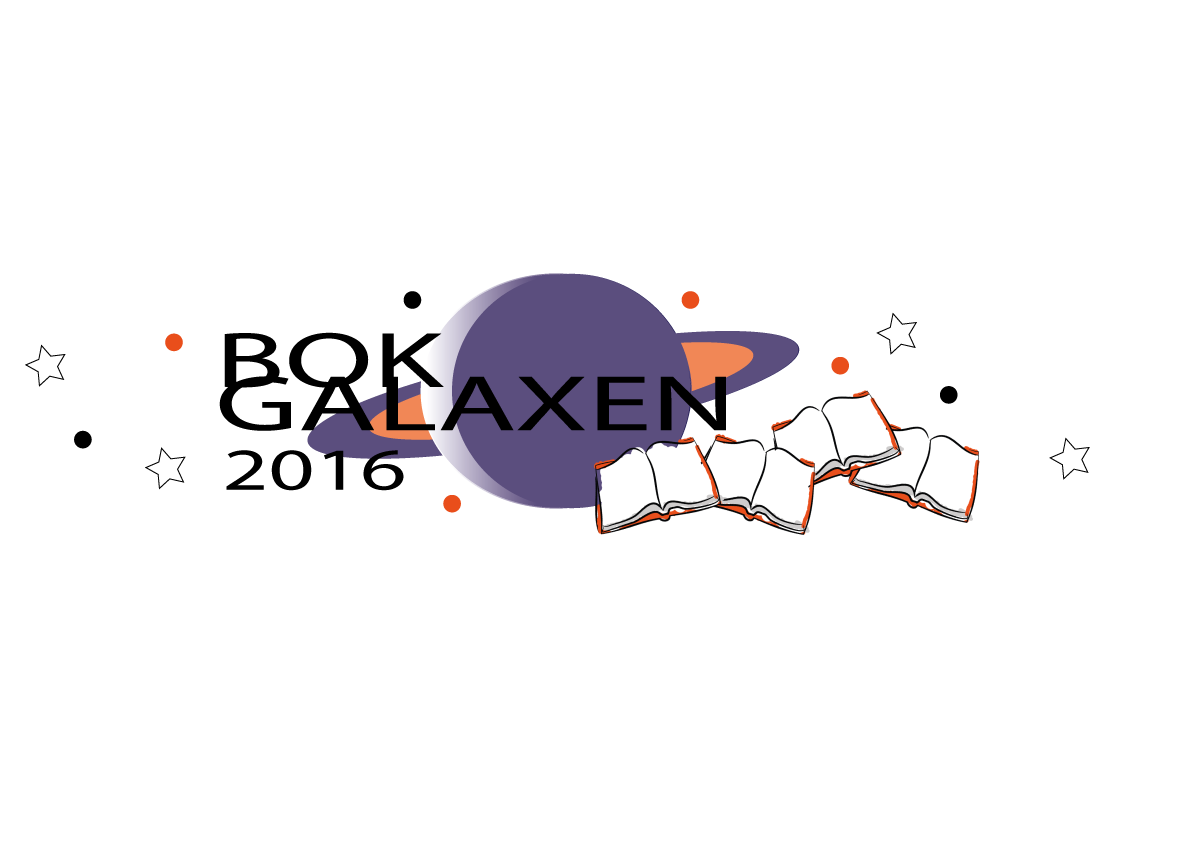 Läs eller lyssna på tre böcker. Fyll i blanketten (som du får från bibban) och lämna in den i lånedisken. 
Mot varje blankett får du en stjärna att hänga i galaxen.
Läskampanjen pågår 1.6. – 31.8.2016. I slutet av sommaren lottas det ut priser bland alla som deltagit.

Namn: ______________________________________________________ Ålder: _________________Telefon/e-post: ______________________________________________________________________1. boken heter:_______________________________________________________________________     Författare: ________________________________________________________________________2. boken heter:_______________________________________________________________________     Författare: ________________________________________________________________________3. boken heter:_______________________________________________________________________Författare: _________________________________________________________________________
SVÄVA UT I GALAXEN!Läs eller lyssna på tre böcker. Fyll i blanketten (som du får från bibban) och lämna in den i lånedisken. 
Mot varje blankett får du en stjärna att hänga i galaxen.
Läskampanjen pågår 1.6. – 31.8.2016. I slutet av sommaren lottas det ut priser bland alla som deltagit.

Namn: ______________________________________________________ Ålder: _________________Telefon/e-post: ______________________________________________________________________1. boken heter:_______________________________________________________________________     Författare: ________________________________________________________________________2. boken heter:_______________________________________________________________________     Författare: ________________________________________________________________________3. boken heter:_______________________________________________________________________Författare: _________________________________________________________________________